автоматическое форматирование суточные данные (часовые скрыты)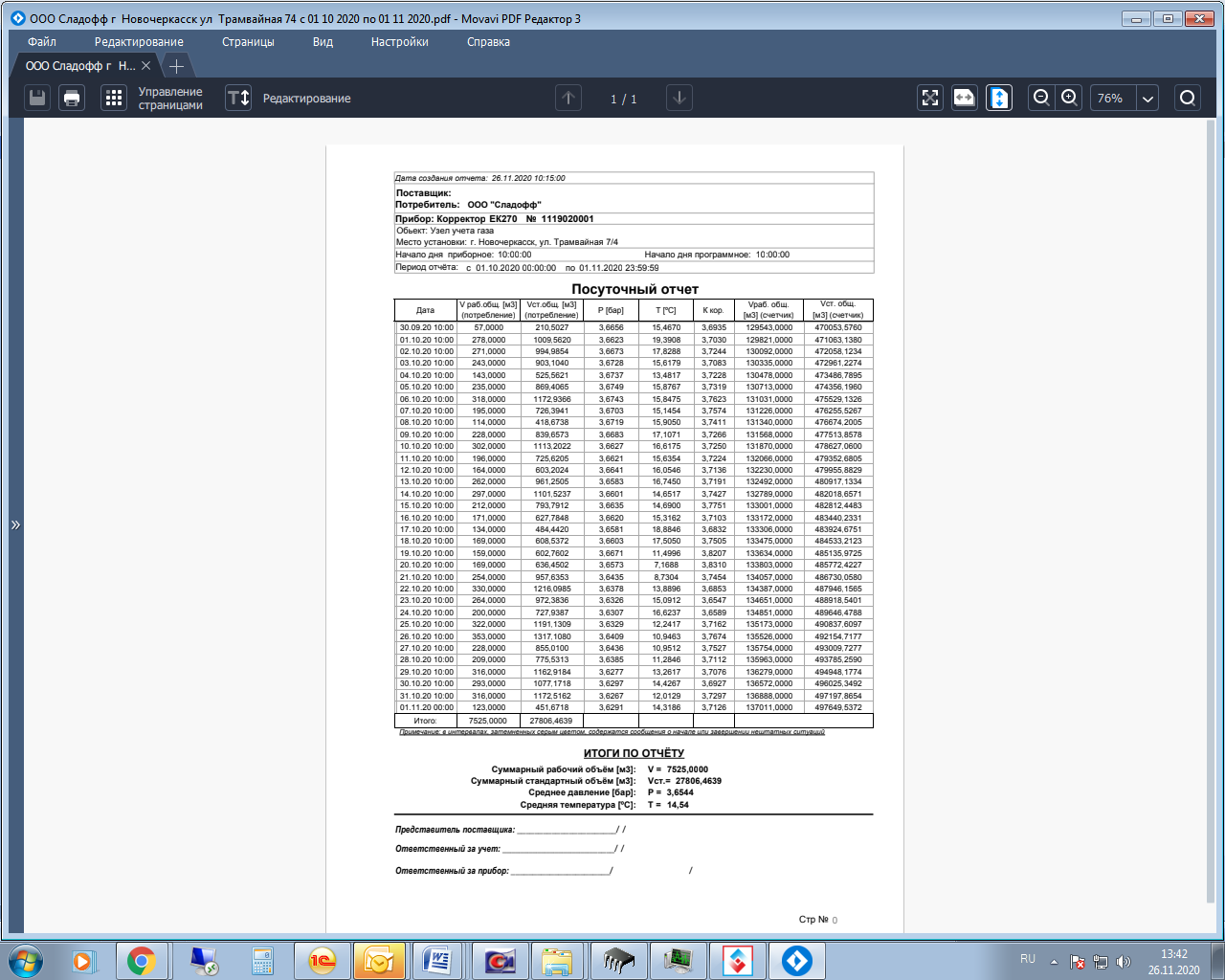 автоматическое форматирование часовые + суточные (начало отчета)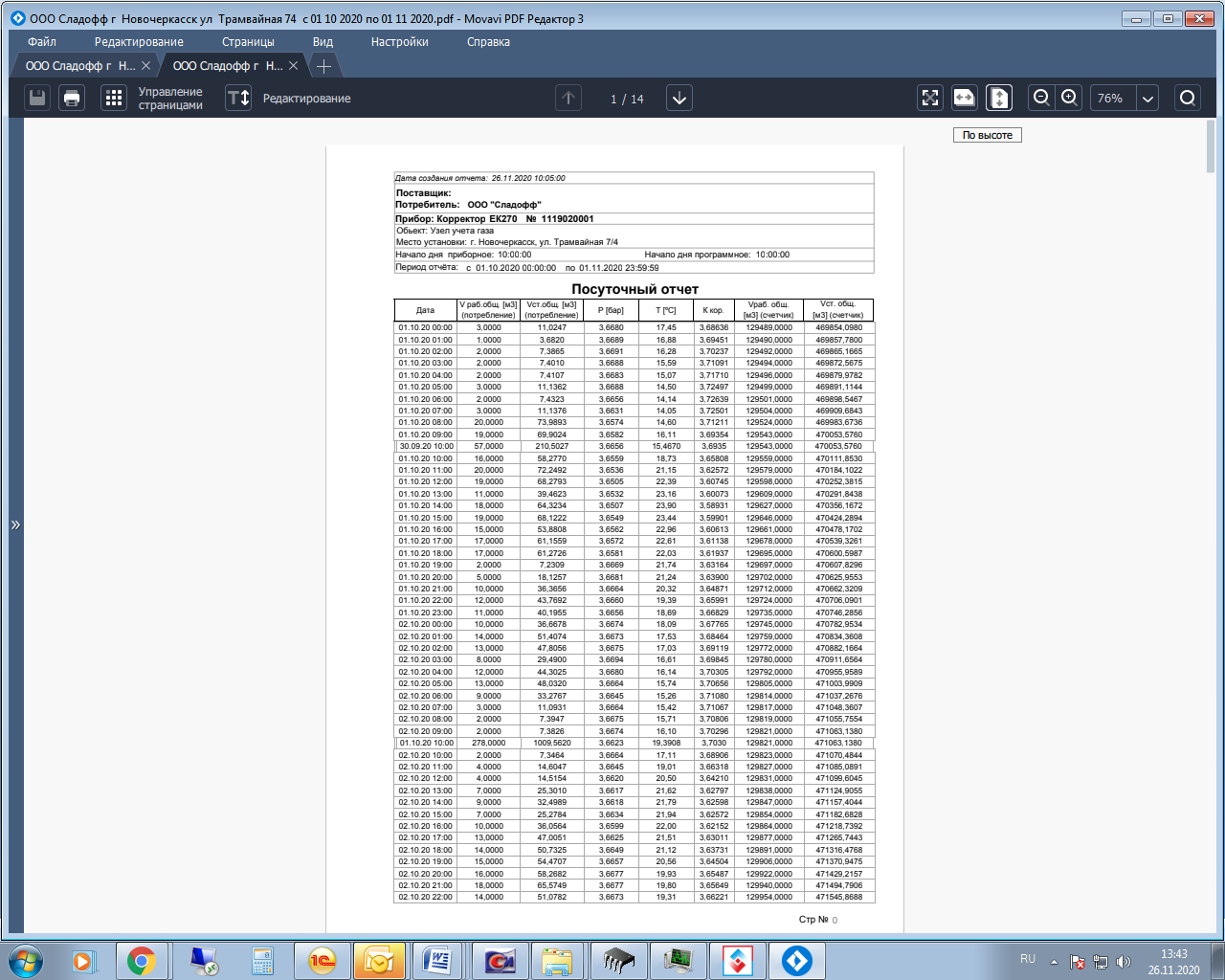 автоматическое форматирование часовые + суточные (конец отчета)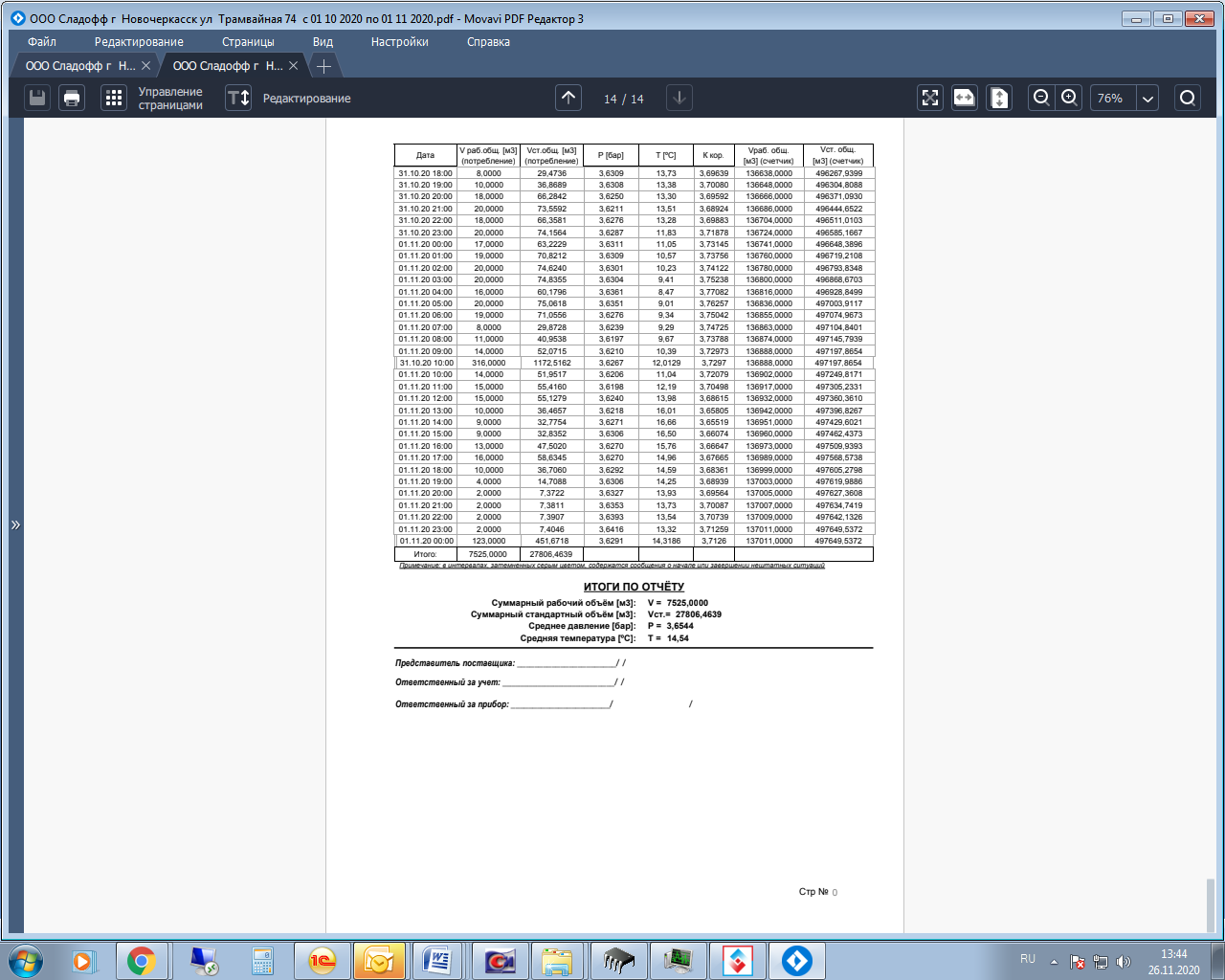 